POST/EDIT/DELETE : "the Lord God, RANDALL CRAIG JOHNSON AUDIO BOOKS UPDATING JUDGMENT DAY" ( general community)‏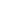 9/06/11 Reply ▼ReplyReply allForwardDeleteJunkMark as unreadMark as readDelete all from senderPrint messageView message sourceShow message historyHide message historyShow detailsHide detailscraigslist.org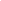 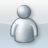 craigslist.orgnoreply@craigslist.orgSend emailFind emailAdd to contactsTo randallcraigjohn@live.comIMPORTANT - YOU MUST TAKE FURTHER ACTION TO PUBLISH THIS POST !!!

CLICK ON THE WEB ADDRESS BELOW TO PUBLISH, EDIT, OR DELETE THIS POSTING.

If your email program doesn't recognize the web address below as an active link, please copy and paste the following address into your web browser:

https://post.craigslist.org/u/Yk9gy2fY4BGMygexdd2kzw/4kybm

PLEASE KEEP THIS EMAIL - you will need it to publish and manage your posting!

Your posting will expire off the site 7 days after it was created.

Thanks for using craigslist!los angeles craigslist > SF valley > community > general communitythe Lord God, RANDALL CRAIG JOHNSON AUDIO BOOKS UPDATING JUDGMENT DAYDate: 2011-09-08, 10:38AM PDT
Reply to: randallcraigjohn@live.comthe Lord God, ALMIGHTY, RANDALL CRAIG JOHNSON AUDIOBOOKS THAT CHANNEL AND SPEAK OF THE HUMAN BEINGS THAT WERE SENT TO HELL IN THE SPRING AND SUMMER OF 2011 WICH INCLUDE...ANGELINA JOLIE, BRITNEY SPEARS, KEITH URBAN, TOM CRUISE, JOHN MAYER, BRAD PITT, GEORGE CLOONEY, STEVE MCQUEEN, ALEC BALDWIN, NICHOLAS CAGE, WILLIAM HURT, JERRY LEWIS, SEAN PENN, EMINEM, SNOOP DOGGY DOG, MICHAEL JORDAN, TIGER WOODS, BARACK OBAMA, DONALD TRUMP, JIMMY SWAGGART, WILLIAM MITCHELL, ANDREW NEILL, MICHAEL NESMITH, JONATHON BRANDMEIER, LEONARDO DICAPRIO, JOHN TRAVOLTA, AND ALL OF THE REST OF THE 98% OF TOTAL HUMAN POPULATION OF HUMANS IN THE UNIVERSE THAT TESTED GOD AND WERE DISOBEDIENT TO GOD, SINCE APRIL 24TH, 2007, TO SEE WHAT GOD WILL DO. 

Audiobook of channeled actors Alec Baldwin, Angelina Jolie, Sean Penn, DJ Jonathon Brandmeier and how they didn't get to randy to betray him in person:
https://docs.google.com/leaf?id=0B5a2wm9qcik0NmYyYTZkYzYtYjllMi00MDFmLWFmYmMtYjAxYjliMjRhOGU4&hl=en_US

Audiobook of how the 98 percent of humans that are damned today, created a character to fool God because they were naughty on the first three days of the awakening on April 24th, 25th and 26th, 2007:
https://docs.google.com/leaf?id=0B5a2wm9qcik0OGVmNWM3NWItY2FmYi00ODc2LTllNmEtZTNmY2M4OWM5YzA3&hl=en_US

Audiobook of how all heard the "Be good," call from Randy Johnson on April 24th 2007 and chose to be naughty while "Daddy Randy," was not "home" yet and watching:
https://docs.google.com/leaf?id=0B5a2wm9qcik0YjhkNjllMjItYTIyNi00MWZiLWI2MjMtOWE4Y2IzYWZjMTY5&hl=en_US

Audiobook of the fact that I was protected from Angelina Jolie and Britney Spears loving me physically this summer and unvieling their betrayal after I was in love and sexed up:
https://docs.google.com/leaf?id=0B5a2wm9qcik0MWZkYTIxYTQtMDRjNy00NzNjLWI2ZTktNTFjODIwYTdlMjZm&hl=en_US

Audiobook of how the 98% damned, did create a character to "love" Randy Johnson for a reason that said we better "Love him loud" at 3:31 pm on Tuesday, April 24th 2007:
https://docs.google.com/leaf?id=0B5a2wm9qcik0N2Y4YmRiYmEtNzU0YS00MTQwLTg3ZmEtY2VlMTYwNDI0MmQy&hl=en_US

AUDIOBOOK OF ANGELINA JOLIE IN HELL WHO BETRAYED GOD BY RAISING HER KIDS BADLY TO SEE WHAT GOD WILL DO:
https://docs.google.com/leaf?id=0B5a2wm9qcik0YmVmZGZhMGYtMTIyMS00MzgxLTgxOTEtOGU3ZWQ0YmZkZThk&hl=en_US

AUDIOBOOK OF BRITNEY SPEARS IN HELL WHO BETRAYED GOD BY NOT TRYING HER BEST TO SEE WHAT GOD WILL DO:
https://docs.google.com/leaf?id=0B5a2wm9qcik0YTU0NDEzZjktOGNhNC00ZTQyLTk1ZjEtMzU5MGUwOTZlOTMy&hl=en_US 

AUDIOBOOK OF HUMANS IN HELL WHO BETRAYED GOD BY NOT ATTACHING TO AND NOT IMPLIMENTING GOD'S ALIGNMENT DURING HIS "REALITIES" THAT HE (I) BELIEVED WERE TRUE DURING 2008, 2009, 2010 AND 2011 TO SEE WHAT GOD WILL DO:
https://docs.google.com/leaf?id=0B5a2wm9qcik0ZjBiZDg0M2UtMDM1OS00MDk0LWJiZDMtZGMwODI2ODExYzdm&hl=en_US 

AUDIOBOOK OF HOW HUMANS IN HELL WHO DISOBEYED GOD'S COMMAND TO BE ALIGNED, TO SEE WHAT GOD WILL DO:
https://docs.google.com/leaf?id=0B5a2wm9qcik0YmQ2YmNjNzEtMGE0NS00YTExLTlkZmItOWI3MzJjMzM3MGNh&hl=en_US 

AUDIOBOOK OF ANGER FROM THE 2% OF GODDESS FROM ALL THE EARTH PLANETS AROUND THE UNIVERSE, WHO AREN'T IN HELL SUCH AS NICOLE KIDMAN AND KIRSTEN DUNST (AND OTHER TOP GODDESSES FROM (IN) THE GREEN LIST ON MY WEBSITE HOME PAGE: http://www.randalljohnsonmurals.com/RandyGod/index.php?pr=Home_Page) TOWARDS ANGELINA JOLIE AND BRITNEY SPEARS AND ALL THE REST OF THE 98% OF HUMANS THAT ARE IN HELL, BECAUSE OF THEIR BETRAYAL TO GOD AND NOW, RECENTLY, HAVE BEEN REPLACED, BY PERFECT GOLDEN (ALIGNED) HUMANS THAT ARE 24 YEARS OLD OR LESS AND ARE RAISING THE 0 - 3 YEAR OLDS THAT THE 98% LEFT BEHIND, IN THEIR "STATEMENT" TO GO "AGAINST" GOD, THIS PAST SPRING AND SUMMER, TO SEE WHAT GOD WILL (BUT IN THIS AUDIOBOOK, SPECIFICALLY, I SPEAK OF THE ANGER TOWARDS THEIR (THE GODDESSES THAT DID NOT BETRAY GOD THIS YEAR)AWAKENING THAT THE "EVIL FORCE" FROM THE SKY DID NOT LIVE ON THE EARTH SURFACE AND TAKE OVER THE DAILY LIFE OF THE GODLIKE HUMANS, THEY LIVED IN THE SKY AND ONLY CAME DOWN ONTO THE EARTH TO FOOL THE KEY "PLAYERS" IN RANDY'S STORY. THEY, NICOLE KIDMAN AND OTHERS WERE LIED TO BY JONATHON BRANDMEIER THAT GOD, RANDY, HAD CREATED THE EVIL VERSIONS OF EACH GODLIKE PERSON, AND THAT GOD, RANDY, HAD CHOSEN THEM TO TAKE OVER FOR THEM, AND REPLACE THEM IN THEIR EARTH STORY, FOREVER, WHICH WAS A LIE, AND JONATHON BRANDMEIER CONVINCED NICOLE KIDMAN ON APRIL 24TH, 2007, IN THE INNER REALM, THAT SHE WAS GOING TO GO TO HELL FOR NO OTHER REASON, THAN THAT SHE WAS GOOD, AND OF GODLIKE QUALITIES.):
https://docs.google.com/leaf?id=0B5a2wm9qcik0NGU2MjQyNmEtZjNmMS00OGRmLWIxZGMtOWNjNmZlMzBmOTc1&hl=en_US

the Lord God, ALMIGHTY, RANDALL CRAIG JOHNSON - AUDIOBOOKS:
http://www.randalljohnsonmurals.com/RandyGod/index.php?pr=THE_STORY_TOLD


JUDGMENT DAY, WEDNESDAY, JUNE 22ND, 2011
Link:
http://www.randalljohnsonmurals.com/RandyGod/index.php?pr=Judgment_Day 

From the Lord God, ALMIGHTY, RANDALL CRAIG JOHNSON 



Those intelligences that accepted all teachings of "Alignment," as well as all ideas, principles and decisions from the Lord God, ALMIGHTY, RANDALL CRAIG JOHNSON, with a "Yay verily Yay," and have not, from birth, betrayed God in their lives and have not destroyed another's relationship with God, or committed "high suffering" onto Godlike people, HAVE, AND ARE GIVEN, THE ENTIRE KINGDOM OF HEAVEN, and receive the complete "slate" of Utopian gifts forever. 

-------------------------------- 

the Lord God, ALMIGHTY, RANDALL CRAIG JOHNSON declares that any thought from an intelligence source that originates or originated from, or is connected and/or was connected to a physical energy source that is/was of the genetics in their personality, to kill God, or kill Godlike intelligence, from birth of "said" energy source, is and forever will be, damned to the moons of damnation. 

As well as the genetic intelligences that have been judged to be damned, AND HAVE ELECTROCUTED AND SENT THEM TO THE MOONS OF DAMNATION IN THE MONTH OF MAY, 2011, I have sent, IN THE MONTH OF JUNE, 2011, the "evil version" of each Godlike entity (((((((entity): People, plants, animals, cell creatures and ect.), that was created as a replacement (brain washed to obey Jonathon Brandmeier) universe of beings, by Jonathon Brandmeier on April 24th, 2007)))))) to the moons of damnation, as well, for being of the genetics of "Kill God," or "Kill Godlike people," for eternity. 



---------------------------------------------- 

The judgments for eternity that are below, are based upon the Lord God, ALMIGHTY, RANDALL CRAIG JOHNSON witnessing and observing the actions and reactions of the created intelligences that could/can choose something, that were created by hearing God's decisions and ideas from the date of April 24th 2007, to June 22nd, 2011. 

I, God, am judging the last four years of your "acceptance" or "no acceptance" of, "key alignment principles taught within a human's timeline" ((judging) any vote of "Yay" or "Nay" fundamentally on each subject of Alignment and any vote of "Yay" or "Nay," daily, upon contemplation of ideas, concerning daily decisions created by God throughout the "Awakening"). Those who consciously voted immediately "no" about any idea, principle, decision, will have a punishment of eternal limitations upon their life and body and thought, while living in the Utopian societies in the earth planetary systems created by the Lord God, ALMIGHTY, RANDALL CRAIG JOHNSON 





Those who genetically, from their personality, want/wanted God to not be in the media and of earth/human fame for any length of time, will be given eternal life in a human body of an age that is determined by Randall Craig Johnson. They are deemed, "servants of High Utopian Golden seeds." They are given an eternal penance that makes them feel like they are God (as a person on the earth) and that person (God) is never of agreeing with a "creation," of them, that is of, "No" when God (them now) desires a "Yes," from "said" creation. 

Those who "had" to put on a choice ("hat," "character"), and disagree with God's alignment to be included in a group of peers to exist in society, will not be punished. Those who forced Godlike entities (by peer pressure) to disagree with alignment, are punished slightly forever. Punishments include a limited "Sun" family, if they are to be a Sun God, and also, how much sex they will have. 

If, in my daily life, since 2007, April 24th, a "Godlike" person, suffered me in my inner realm or in front of me, to "truly" give me a bad day or a bad moment, with the emulation frequency from said giver of suffering to God, to have me respond in a negative frequency response that would be "Randy honestly upset" (mal), which would cause the part of my brain to be wrinkled and hurt, which would need time to heal that hurt feeling (inside the brain/body), then that person will be/has been reduced to being a servant forever, and will not have sex forever, no matter what the genetics of that Godlike person are. If, an entity, upon seeing suffering upon Randy, voted "Yay" in any way that was against the aligned view of God at that moment, and/or desired that the suffering would continue upon Randy, then that entity will not be a servant, but he/she will not have sex forever. 

People (or intelligences) who didn't work on Alignment (and could easily have worked on the basic principles) are puppeteered to speak of Alignment principles for awhile, but they know now that they are not going to have a large amount of gifts from me in Utopia forever. They will not be servants, however, though, they will not have the complete package of choices to make when creating their sexual "spiritual form" body. They will have limits on how young they can be, or how beautiful they can be, how much they can jaunt or travel through the universe to visit planets and other key aspects of Utopia are limited. 

I am limiting Utopian gifts to those who had/created a subconscious generator of "I will not stop obvious suffering that I create myself onto other Godlike people until Randy, who is obviously of complete Goodness, declares that goodness must be expressed." They enjoyed, throughout the four years, the fact that Randy (goodness) couldn't get to lecture many times (because of the lies and desires of the "evil force" to stop Randy from speaking) and to state his "positions" on whether or not to do "good" acts to others, officially. 

If you were of the vote, for too long of a time, during the Awakening, and of the complete belief that it is wrong to believe that you should glorify women over men, ever, you will have no sexual orgasm forever, not have an erection, ever, and not have sexual intercourse, forever. 

------------------------------- 

The judgments for eternity that are below are based upon the Lord God, ALMIGHTY, RANDALL CRAIG JOHNSON witnessing and observing created intelligence's actions and reactions to the actions and reactions of other created intelligences that could/can choose something, from the birth date of "said" intelligence to June 22nd, 2011. 

If you destroyed someone's attachment to their soul (making someone believe that they're are not attached to God) not as a character that you had to create, but as yourself, honest, even if you kept your own attachment to your soul ("I am of God"), you are a "low human servant" in Utopia. If you already did detached, in your lifetime, from God, by shunting God, in your "soul" (feeling of oneness with God within "you"), and you, from your honest self, destroyed someone's attachment to their soul (God), then it is the same punishment for eternity, "low human servant" (no sex at all). 

I, the Lord God, ALMIGHTY, RANDALL CRAIG JOHNSON has limited the Utopian gifts to those who betrayed too much, God in their lives, and purposefully went consciously against what God would do and say and act like, if God were them, to purposefully turn against God and shunt God. These people will feel limits that include: No floating in the air for sex or anything, no jaunting to other planets or places, no sexual family, no larger than two sexual partners for eternity, no large business owned and run and limits on how young you can be. 

If you were of "high physical abuse/murder/crime," and/or "rape/torture/drug (all three connected in an act or acts against humans) crime," you will be servants to Utopians, even if your genetics are perfect. You have been judged to have acted too much against your essence of Goodness and Correctness while existing, knowing that you were a Godlike person. 

If you were running proudly (((((((((not because you had to (((for example: because you were forced to be bad to feel included by society))) but because you truly chose to))))))))) an organized system (alone or in a group) of (mental and/or physical -- over the top) abuse against (knowledge of) a Godlike person, then your Utopia is limited to "no flight" (no floating in cubes for sexual expression), limits on how young you can be and no large business owned and run, forever. 

Servants to Utopians : make love allowed, no sun families, no marriage, no offspring, no sexual actions in the air, no floating, told how old they will stay and told where to work and live by God's thought. 



Offspring of these "e" may or may not have limits for Utopian society. 

The above judgments may or may not be adjusted with additional punishments, in the future. 

Thank you 

Peace/Love/God 

The Lord God, ALMIGHTY, RANDALL CRAIG JOHNSON 



it's NOT ok to contact this poster with services or other commercial interestsPostingID: 2584215808Authentication-Results: hotmail.com; sender-id=pass (sender IP is 208.82.236.168) header.from=noreply@craigslist.org; dkim=neutral header.d=craigslist.org; x-hmca=passX-Message-Status: n:0:nX-SID-PRA: craigslist.org <noreply@craigslist.org>X-SID-Result: PassX-AUTH-Result: PASSX-Message-Delivery: Vj0xLjE7dXM9MDtsPTA7YT0xO0Q9MTtTQ0w9MA==X-Message-Info: JGTYoYF78jEHjJx36Oi8+YQWGhtpdfv+p+zPT4drvqq7u7AG6AVEl/Z3jcWNcGlc5U85MBZPPPXqH46+H/ZmPIwanL7W1pWYKQr/q8EKQJb2S8pjp9X76+KbEr6p+VAueQWbgSACuQ0=Received: from mxo3p.craigslist.org ([208.82.236.168]) by col0-mc3-f45.Col0.hotmail.com with Microsoft SMTPSVC(6.0.3790.4675);	 Tue, 6 Sep 2011 02:24:50 -0700Content-Transfer-Encoding: binaryContent-Type: multipart/alternative; boundary="_----------=_1315301090142770"MIME-Version: 1.0X-Mailer: MIME::Lite 3.01 (F2.76; A2.04; B3.07_01; Q3.07)From: craigslist.org <noreply@craigslist.org>To: randallcraigjohn@live.comSubject: POST/EDIT/DELETE : "the Lord God,   RANDALL CRAIG JOHNSON AUDIO BOOKS UPDATING JUDGMENT DAY" (  general community)Date: Tue,  6 Sep 2011 02:24:50 -0700 (PDT)X-Cl-Originating-Ip: 216.73.211.66Message-Id: <20110906092450.2B1EA70AE6@web5p.int.craigslist.org>Return-Path: noreply@craigslist.orgX-OriginalArrivalTime: 06 Sep 2011 09:24:50.0528 (UTC) FILETIME=[D3FAEE00:01CC6C76]This is a multi-part message in MIME format.--_----------=_1315301090142770Content-Disposition: inlineContent-Transfer-Encoding: quoted-printableContent-Type: text/plain; charset=iso-8859-1IMPORTANT - YOU MUST TAKE FURTHER ACTION TO PUBLISH THIS POST !!!CLICK ON THE WEB ADDRESS BELOW TO PUBLISH, EDIT, OR DELETE THISPOSTING.If your email program doesn't recognize the web address below as anactive link, please copy and paste the following address into your webbrowser:https://post.craigslist.org/u/Yk9gy2fY4BGMygexdd2kzw/4kybmPLEASE KEEP THIS EMAIL - you will need it to publish and manage yourposting!Your posting will expire off the site 7 days after it was created.Thanks for using craigslist!--_----------=_1315301090142770Content-Disposition: inline; filename="message.html"Content-Transfer-Encoding: quoted-printableContent-Type: text/html; charset=iso-8859-1; name="message.html"<html><body><font color=3D"red">IMPORTANT - YOU MUST TAKE FURTHER ACTION TO PUBLISH THI=S POST !!!</font><br><br>CLICK ON THE WEB ADDRESS BELOW TO PUBLISH, EDIT, OR DELETE THIS POSTING.<br><br>If your email program doesn't recognize the web address below as an active =link, please copy and paste the following address into your web browser:<br><br><a href=3D"https://post.craigslist.org/u/Yk9gy2fY4BGMygexdd2kzw/4kybm">http=s://post.craigslist.org/u/Yk9gy2fY4BGMygexdd2kzw/4kybm</a><br><br><font color=3D"red">PLEASE KEEP THIS EMAIL</font> - you will need it to pub=lish and manage your posting!<br><br>Your posting will expire off the site 7 days after it was created.<br><br>Thanks for using craigslist!<br></body></html>--_----------=_1315301090142770--From:craigslist.org (noreply@craigslist.org)Sent:Tue 9/06/11 4:24 AMTo: randallcraigjohn@live.comcraigslist > manage postinglog in to your account
(Apply for Account)READ ALL OF THIS! -- TO SEE YOUR CHANGES:Go see your ad at http://losangeles.craigslist.org/sfv/com/2584215808.htmlWhile viewing that page, hold down the 'Ctrl' key and press the 'F5' key.The page should now show your ad, with your new changes included.Your edits have been made. If you still don't see them after the above steps, try restarting your browser and looking again.READ ALL OF THIS! -- TO SEE YOUR CHANGES:Go see your ad at http://losangeles.craigslist.org/sfv/com/2584215808.htmlWhile viewing that page, hold down the 'Ctrl' key and press the 'F5' key.The page should now show your ad, with your new changes included.Your edits have been made. If you still don't see them after the above steps, try restarting your browser and looking again.Top of FormBottom of FormYou can make changes to the content of your post.Top of FormBottom of FormThis will remove your posting from active listing.